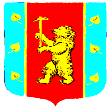 Администрация муниципального образования Кузнечнинское городское поселениемуниципального образования Приозерский муниципальный районЛенинградской областиПОСТАНОВЛЕНИЕот    01 декабря  2020 года №168Об утверждении схемы размещения нестационарных торговых объектов, на территории  муниципального образования  Кузнечнинское городское поселение            В целях развития торговой деятельности на территории Кузнечнинское городское поселения Приозерского муниципального района Ленинградской области, обеспечения стабильности прав хозяйствующих субъектов, осуществляющих  торговую деятельность,  возможности долгосрочного планирования и ведения ими своего бизнеса, в соответствии с Федеральным законом от 28.12.2009 года № 381-ФЗ  «Об основах регулирования торговой деятельности в Российской Федерации», частью 1 статьи 39.36 Земельного кодекса Российской Федерации, с учетом положений Федерального закона от 06.10.2003 года № 131-ФЗ «Об общих принципах организации местного самоуправления в Российской Федерации», приказа комитета по развитию малого, среднего бизнеса и потребительского рынка Ленинградской области от 12.03.2019 года № 4 «О порядке разработки и утверждения схем размещения нестационарных торговых объектов на территории муниципальных образований Ленинградской области», Устава МО Кузнечнинское городское поселение и протокола комиссии по вопросам размещения нестационарных торговых объектов №1 от  01.12.2020г. администрация Кузнечнинское городское поселения постановляет:     1. Утвердить схему размещения  нестационарных торговых объектов  (далее – Схема)   на территории муниципального образования Кузнечнинское городское поселение  муниципального образования  Приозерский  муниципальный район Ленинградской области в  составе:    - текстовой части (приложение №1);    - графического изображения территории (Приложение № 2).    2. Опубликовать настоящее постановление на сайте сетевого издания СМИ – Ленинградское областное информационное агентство (ЛЕНОБЛИНФОРМ) www.lenoblinform.ru на официальном  сайте администрации МО Кузнечнинское городское поселение в сети «Интернет» www.Kuznechnoe.lenobl.ru    3. Специалисту по ГО и ЧС администрации Титовой Е.А. направить утвержденную схему в  электронном виде в Комитет по развитию малого, среднего бизнеса и потребительского рынка Правительства Ленинградской области в течение семи рабочих дней со дня утверждения, для размещения на официальном сайте Комитета в сети «Интернет».     4. Признать утратившим силу Постановление от 25.12.2019г. №162 «Об утверждении схемы нестационарных торговых объектов, на территории муниципального образования Кузнечнинское городское поселение.5. Настоящее постановление вступает в силу со дня официального опубликования.     6.  Контроль  за  исполнением настоящего Постановления  оставляю за собой.Глава  администрации                                                         Н.Н. СтанововаТитова Е.А.   8(81379)98-242 разослано: дело-2, прокуратура-1, сектор по торговле и предпринимательской деятельности-1, комитет РМСБ.Приложение 1к постановлению администрацииМО Кузнечнинское городское поселениеМО Приозерский муниципальный районЛенинградской областиот 01 декабря  2020 года №168 Схема размещения нестационарных торговых объектов на территории муниципального образования Ленинградской области(текстовая часть)Приложение 2к постановлению администрацииМО Кузнечнинское городское поселениеМО Приозерский муниципальный районЛенинградской областиот 01 декабря  2020 года №168Карта-схемаразмещения нестационарных торговых объектов на территорииМО Кузнечнинское городское поселение (масштаб 1:2000). Лист №1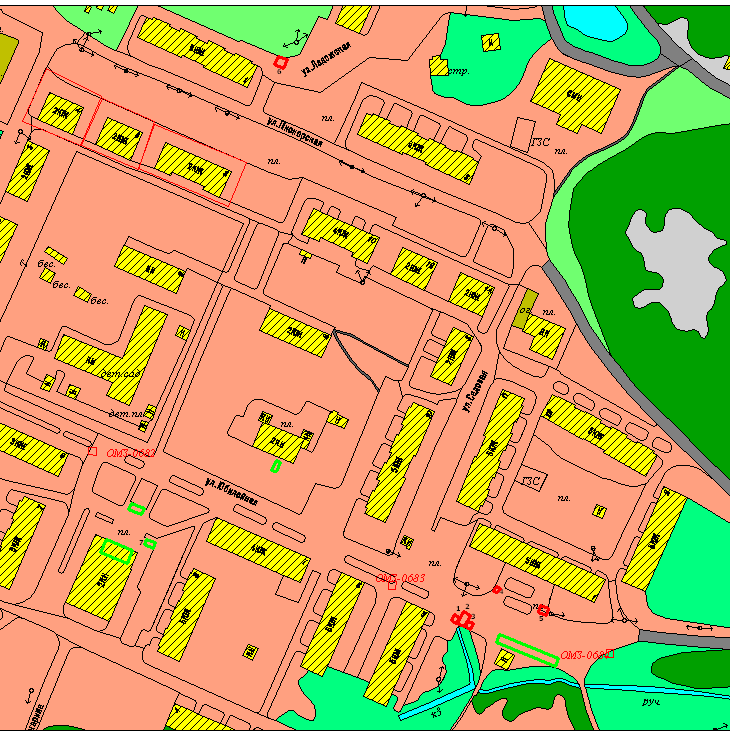 	Зона размещения НТОПриложение 2к постановлению администрацииМО Кузнечнинское городское поселениеМО Приозерский муниципальный районЛенинградской областиот 01 декабря  2020 года №168Карта-схемаразмещения нестационарных торговых объектов на территорииМО Кузнечнинское городское поселение, ул. Привокзальная (масштаб 1:500). Лист №2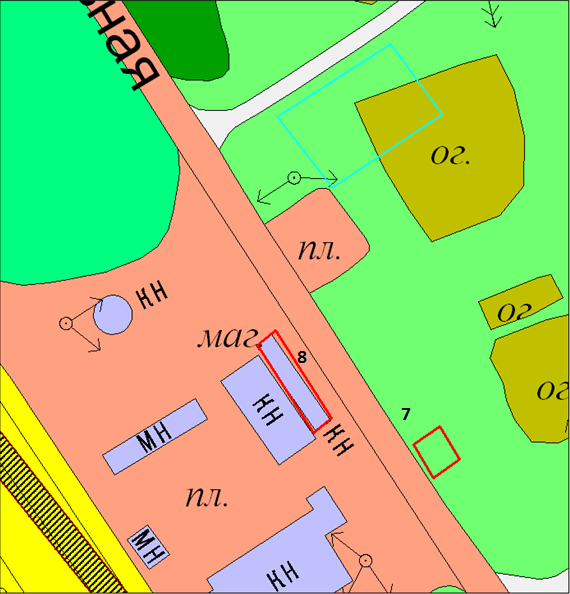 	Зона размещения НТОПриложение 2к постановлению администрацииМО Кузнечнинское городское поселениеМО Приозерский муниципальный районЛенинградской областиот 01 декабря  2020 года №168Карта-схемаразмещения нестационарных торговых объектов на территорииМО Кузнечнинское городское поселение (масштаб 1:500). Лист №3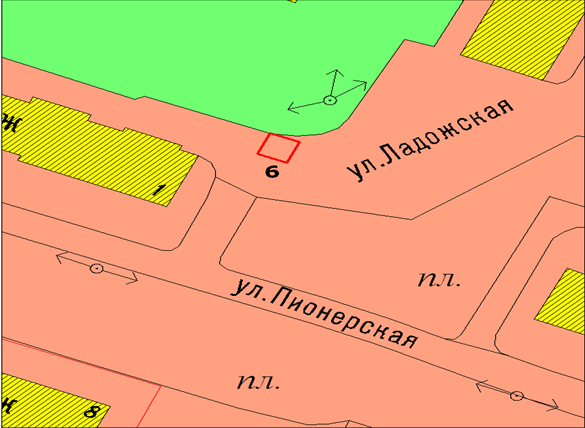 	Зона размещения НТОИнформация о НТОИнформация о НТОИнформация о НТОИнформация о НТОИнформация о НТОИнформация о хозяйствующем субъекте, осуществляющим торговую деятельность в НТОИнформация о хозяйствующем субъекте, осуществляющим торговую деятельность в НТОИнформация о хозяйствующем субъекте, осуществляющим торговую деятельность в НТОРеквизиты документов на  размещение  НТОЯвляется ли правообладатель НТО субъектом малого или среднего предпринимательства (да/нет)Период размещения НТО (с __ по __)Идентификационный номер НТОМесто размещения НТО (адресный ориентир) Вид НТО Площадь НТОСпециализация НТО НаименованиеИННТелефонРеквизиты документов на  размещение  НТОЯвляется ли правообладатель НТО субъектом малого или среднего предпринимательства (да/нет)Период размещения НТО (с __ по __)123456910111Кузнечное, рыночная площадькиоск9Непродовольственные  товарыИП Михайлова Татьяна Евгеньевна471201602901-Решение комиссии №1 от 01.12.2020г.Дас 01.01.21г по 31.12.25г2Кузнечное, рыночная площадьпавильон20Продовольственные товарыИП Трофимов Сергей Викторович471202095316-Решение комиссии №1 от 01.12.2020г.Дас 01.01.21г по 31.12.25г3Кузнечное, рыночная площадьАвто-прицеп Купава9Продовольственные товарыПетриченко Елена Александровна070302734002-Решение комиссии №1 от 01.12.2020г.Дас 02.12.20г до 31.05.21г4Кузнечное, ул. Юбилейная, около дома №1киоск9Печатная продукция, непродовольственные  товары-ООО «Невоблпечать -Приозерск»4712127269-Решение комиссии №1 от 01.12.2020г.Дас 01.01.21г по 31.12.25г5Кузнечное, рыночная площадьпавильон16,8Непродовольственные  товарыГлухова Любовь Иннокентьевна781417937609-Решение комиссии №1 от 01.12.2020г.Дас 01.01.21г по 31.12.25г6Кузнечное, ул. Пионерская, д. №1бпавильон21Продовольственные товарыИП Нестерович Людмила Владимировна471200013188-Решение комиссии №1 от 01.12.2020г.Дас 01.01.21г по 31.12.25г7Кузнечное, ул. Привокзальная, напротив вокзалапавильон16Продовольственные товарыИП Волкова Марина Алексеевна471203539444-Решение комиссии №1 от 01.12.2020г.Дас 01.01.21г по 31.12.25г8Кузнечное, ул. Привокзальная, напротив вокзалапавильон16Продовольственные товарыОрловский Евгений Станиславович 471200147978-Решение комиссии №1 от 01.12.2020г.Дас 01.01.21г по 31.12.25г